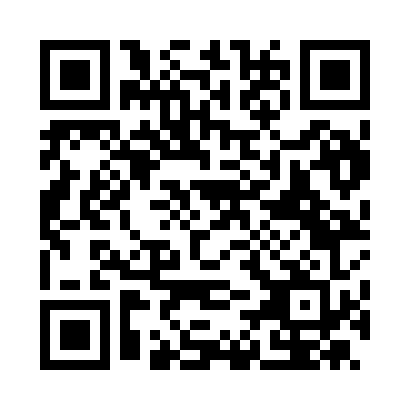 Prayer times for Livorno, Tuscany, ItalyWed 1 May 2024 - Fri 31 May 2024High Latitude Method: Angle Based RulePrayer Calculation Method: Muslim World LeagueAsar Calculation Method: HanafiPrayer times provided by https://www.salahtimes.comDateDayFajrSunriseDhuhrAsrMaghribIsha1Wed4:186:111:166:148:2110:072Thu4:166:091:166:158:2310:093Fri4:146:081:166:168:2410:114Sat4:126:071:156:178:2510:125Sun4:106:051:156:178:2610:146Mon4:086:041:156:188:2710:167Tue4:066:031:156:198:2810:188Wed4:046:021:156:198:2910:199Thu4:026:001:156:208:3110:2110Fri4:005:591:156:218:3210:2311Sat3:585:581:156:218:3310:2512Sun3:565:571:156:228:3410:2613Mon3:555:561:156:228:3510:2814Tue3:535:551:156:238:3610:3015Wed3:515:541:156:248:3710:3216Thu3:495:531:156:248:3810:3317Fri3:475:521:156:258:3910:3518Sat3:465:511:156:268:4010:3719Sun3:445:501:156:268:4110:3820Mon3:425:491:156:278:4210:4021Tue3:415:481:156:278:4310:4222Wed3:395:471:156:288:4410:4323Thu3:375:461:166:298:4510:4524Fri3:365:451:166:298:4610:4725Sat3:345:451:166:308:4710:4826Sun3:335:441:166:308:4810:5027Mon3:325:431:166:318:4910:5128Tue3:305:431:166:318:5010:5329Wed3:295:421:166:328:5110:5430Thu3:285:411:166:328:5210:5631Fri3:265:411:176:338:5310:57